Program Title: Program Description:  Financial Aid Approved:        		Yes		No   		 Leads to Industry Certification: 		Yes		No        Name of Industry Certification/s: Format: 	Face to Face		On-Line		HybridCourse Name: Number of Credit hours: Number of Lecture Hours: Number of Clinical Hours: Number of Lab Hours:  Total Number of Contact Hours:  Prerequisites Required: Co-requisites Required:  Course Description:Textbook and References recommendation:General Education Core Competencies Supported by this CourseAfter completion of this course, students will be able to:Communication:Critical Thinking:Cultural and Social Understanding:A culturally and socially competent person possesses an awareness, understanding, andappreciation of the interconnectedness of the social and cultural dimensions within and across local, regional, state, national, and global communities.Information Literacy:Quantitative ReasoningA person who is competent in quantitative reasoning possesses the skills and knowledge necessary to apply the use of logic, numbers, and mathematics to deal effectively with common problems and issues. A person who is quantitatively literate can use numerical, geometric, and measurement data and concepts, mathematical skills, and principles of mathematical reasoning to draw logical conclusions and to make well-reasoned decisions.Scientific Reasoning:Measurable Learning OutcomesAfter completion of this course, students will be able to:Topics Covered in this CourseMethods of Assessment Used in this CourseDirect AssessmentsTests/Exams/QuizzesEssaysProjectsStudio/Lab PerformanceResearch ReportOral ExaminationDemonstrations, presentationsLab PracticalPortfoliosIndirect AssessmentsMinute PapersConferences w/studentsMid-Semester EvaluationsQuestionnaires to gather feedbackCourse Exit SurveysParticipation points awardedOther AssessmentsMethods of DeliveryFace-to-FaceOnlineHybridCourse Name: Number of Credit hours: Number of Lecture Hours: Number of Clinical Hours: Number of Lab Hours:  Total Number of Contact Hours:  Prerequisites Required: Co-requisites Required:  Course Description:Textbook and References recommendation:None required – Instructors will provide handouts.General Education Core Competencies Supported by this CourseAfter completion of this course, students will be able to:Communication:Critical Thinking:Cultural and Social Understanding:A culturally and socially competent person possesses an awareness, understanding, andappreciation of the interconnectedness of the social and cultural dimensions within and across local, regional, state, national, and global communities.Information Literacy:Personal Development:  An individual engaged in personal development strives for physical well-being and emotional maturity.Quantitative Reasoning:Measurable Learning OutcomesAfter completion of this course, students will be able to:Topics Covered in this CourseMethods of Assessment Used in this CourseDirect AssessmentsTests/Exams/QuizzesEssaysProjectsStudio/Lab PerformanceResearch ReportOral ExaminationDemonstrations, presentationsLab PracticalPortfoliosIndirect AssessmentsMinute PapersConferences w/studentsMid-Semester EvaluationsQuestionnaires to gather feedbackCourse Exit SurveysParticipation points awardedOther AssessmentsMethods of DeliveryFace-to-FaceOnlineHybridCourse Name: Number of Credit hours: Number of Lecture Hours:Number of Clinical Hours: Number of Lab Hours:  Total Number of Contact Hours: Prerequisites Required: Co-requisites Required:  Course Description:Textbook and References recommendation:General Education Core Competencies Supported by this CourseAfter completion of this course, students will be able to:Communication:Critical Thinking:Cultural and Social Understanding:A culturally and socially competent person possesses an awareness, understanding, andappreciation of the interconnectedness of the social and cultural dimensions within and across local, regional, state, national, and global communities.Information Literacy:Quantitative Reasoning:Scientific Reasoning:Measurable Learning OutcomesAfter completion of this course, students will be able to:Topics Covered in this CourseMethods of Assessment Used in this CourseDirect AssessmentsTests/Exams/QuizzesEssaysProjectsStudio/Lab PerformanceResearch ReportOral ExaminationDemonstrations, presentationsLab PracticalPortfoliosIndirect AssessmentsMinute PapersConferences w/studentsMid-Semester EvaluationsQuestionnaires to gather feedbackCourse Exit SurveysParticipation points awardedOther AssessmentsMethods of DeliveryFace-to-FaceOnlineHybrid Course Name: Number of Credit hours: Number of Lecture Hours: Number of Clinical Hours: Number of Lab Hours:  Total Number of Contact Hours:  Prerequisites Required: Co-requisites Required:  Course Description:Textbook and References recommendation:General Education Core Competencies Supported by this CourseAfter completion of this course, students will be able to:Communication:Critical Thinking:Information Literacy:Measurable Learning OutcomesAfter completion of this course, students will be able to:Topics Covered in this CourseMethods of Assessment Used in this CourseDirect AssessmentsTests/Exams/QuizzesEssaysProjectsResearch ReportOral ExaminationDemonstrations, presentationsPortfoliosIndirect AssessmentsMinute PapersConferences w/studentsMid-Semester EvaluationsQuestionnaires to gather feedbackCourse Exit SurveysParticipation points awardedOther AssessmentsMethods of DeliveryFace-to-FaceOnlineHybridCourse Name: Number of Credit hours: Number of Lecture Hours: Number of Clinical Hours: Number of Lab Hours:  Total Number of Contact Hours:  Prerequisites Required: Co-requisites Required:  Course Description:Textbook and References recommendation:General Education Core Competencies Supported by this CourseAfter completion of this course, students will be able to:Communication:Critical Thinking:Cultural and Social Understanding:A culturally and socially competent person possesses an awareness, understanding, andappreciation of the interconnectedness of the social and cultural dimensions within and across local, regional, state, national, and global communities.Information Literacy:Quantitative Reasoning:Scientific Reasoning:Measurable Learning OutcomesAfter completion of this course, students will be able to:Topics Covered in this CourseMethods of Assessment Used in this CourseDirect AssessmentsTests/Exams/QuizzesEssaysProjectsStudio/Lab PerformanceResearch ReportOral ExaminationDemonstrations, presentationsLab practicalPortfoliosIndirect AssessmentsMinute PapersConferences w/studentsMid-Semester EvaluationsQuestionnaires to gather feedbackCourse Exit SurveysParticipation points awardedOther AssessmentsMethods of DeliveryFace-to-FaceOnlineHybridCourse Name: Number of Credit hours: Number of Lecture Hours: Number of Clinical Hours: Number of Lab Hours:  Total Number of Contact Hours:  Prerequisites Required: Co-requisites Required:  Course Description:Textbook and References recommendation:General Education Core Competencies Supported by this CourseAfter completion of this course, students will be able to:Communication:Critical Thinking:Cultural and Social Understanding:A culturally and socially competent person possesses an awareness, understanding, andappreciation of the interconnectedness of the social and cultural dimensions within and across local, regional, state, national, and global communities.Information Literacy:Personal Development:Quantitative Reasoning:Scientific Reasoning:Measurable Learning OutcomesAfter completion of this course, students will be able to:Topics Covered in this CourseMethods of Assessment Used in this CourseDirect AssessmentsTests/Exams/QuizzesEssaysProjectsStudio/Lab PerformanceResearch ReportDemonstrations, presentationsLab PracticalPortfoliosIndirect AssessmentsQuestionnaires to gather feedbackOther AssessmentsHomeworkUse of Management ToolsMicrosoft Excel TestMicrosoft Project TestMethods of DeliveryFace-to-FaceOnlineHybridRequired Course MaterialsUSB Drive  This work is licensed under the Creative Commons Attribution 4.0 International License. To view a copy of this license, visit http://creativecommons.org/licenses/by/4.0/.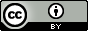 "This workforce solution was funded by a grant awarded by the U.S. Department of Labor's Employment and Training Administration. The solution was created by the grantee and does not necessarily reflect the official position of the U.S. Department of Labor. The Department of Labor makes no guarantees, warranties, or assurances of any kind, express or implied, with respect to such information, including any information on linked sites and including, but not limited to, accuracy of the information or its completeness, timeliness, usefulness, adequacy, continued availability, or ownership. This solution is copyrighted by the institution that created it. Internal use, by an organization and/or personal use by an individual for non-commercial purposes, is permissible. All other uses require the prior authorization of the copyright owner." Course NumberCourse TitleCreditsPrerequisiteTOTAL CREDITS